Liebe Nachbarinnen und Nachbarn,sind Sie über 65 oder haben ein geschwächtes Immunsystem? Oder sind aus anderen Gründen besonders durch das Corona-Virus gefährdet?Wir möchten Sie gerne unterstützen. Wir gehören nicht zur Risikogruppe und können ihnen durch kleinere Besorgungen z.B. Einkäufe in den nächsten Wochen unter die Arme greifen.Falls Sie Unterstützung möchten, hinterlassen Sie uns einfach einen Zettel im Briefkasten oder unter unserer Tür. Schreiben Sie gerne Ihre Telefonnummer dazu.Gemeinsam stehen wir das durch, Sie sind nicht alleine!Liebe Grüße(Wer unterstützen will, trägt sich hier ein)------------------------------------------------------------------------------------------Name (ggf. Stockwerk oder Telefon)------------------------------------------------------------------------------------------Name (ggf. Stockwerk oder Telefon)------------------------------------------------------------------------------------------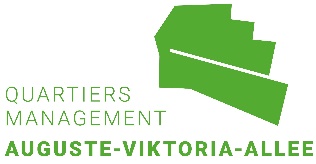 Name (ggf. Stockwerk oder Telefon)